Frequently asked questionsRegistration at Early Childhood Development Programs (ECDPs)                                       and/or ServicesWho provides ECDPs and services?The Department of Education provides ECDPs and services. ECDPs are operated on school sites by departmental staff.Early childhood services are provided by departmental advisory visiting teachers or therapists.If the Department provides ECDPs, are they considered schooling?No. ECDPs provide early intervention to children with disability, who require intensive, multidisciplinary programs to develop skills to maximise their capacity to participate in schooling.The first year of schooling in Queensland is Prep. Do children enrol into an ECDP?No. Children are registered on the Department’s record management system but this is not an enrolment.The Application for Access to Early Childhood Development Programs and Services (updated January 2021) is required to be completed to access an ECDP. An enrolment form is not required.Can children attend an ECDP and another pre-prep program, such as Kindy?Yes. A combination of ECDP, Kindy and National Disability Insurance Scheme (NDIS) Early Childhood Early Intervention (ECEI) is recommended to support children to have a great start to school.If a child has accessed an ECDP and/or service, do I need to complete an enrolment form when my child enrols in Prep?Yes. Parents/carers are required to complete an enrolment form when their child enrols in Prep. This is required even if their child was accessing an ECDP and their child is enrolling in Prep at the same school site.                                                Is parent/carer consent required for information to be shared between their child’s ECDP and/or service and their child’s future school?Yes. Parent/carer consent is required for information about their child’s ECDP and/or service to be shared with their child’s nominated future school.The Parent/carer consent letter – Sharing of information between an ECDP and/or service and school, will be provided to you by a departmental staff member.Can parents/carers withdraw their consent for their child’s information to be shared between the ECDP and/or service and their child’s future school?Yes. Parents/carers of children accessing an ECDP can withdraw their consent, and do not want the information from the ECDP to be shared with their child’s future school.Parents/carers can withdraw consent in writing following discussion with their ECDP provider or the regional Principal Education Officer, Student Services. Withdrawal of consent can only occur prior to the child enrolling in Prep at their future school. Who do I contact if I have any questions? For more information about accessing an ECDP, contact your local regional office or your child’s ECDP.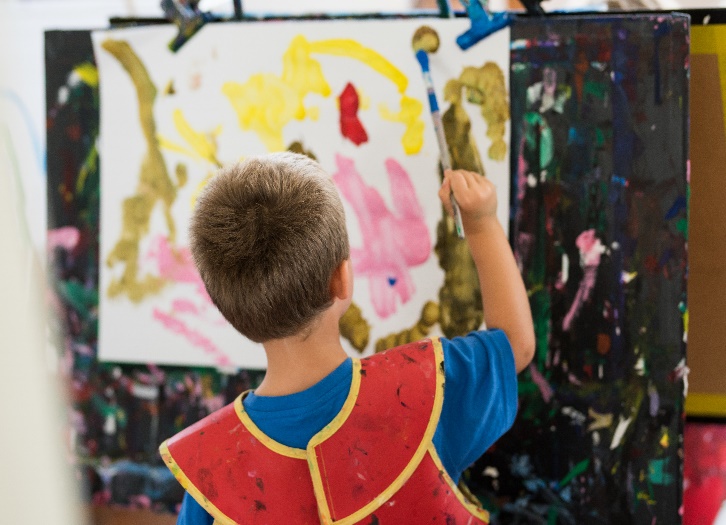 